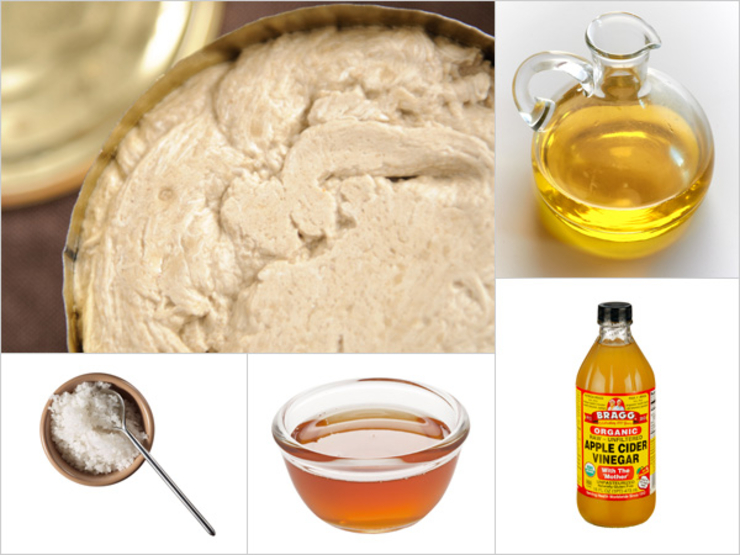 The Creamy TahiniThis silky, spicy dressing makes bitter greens a joy to eat. Try to eat just one bowl of salad—we dare you.1 part apple cider vinegar½ part sesame oil½ part extra virgin olive oilAbout 1 part tahini (more or less to your preferred consistency)Pinch of saltFrom the kitchen of Mandy OaklanderFor 40-60 people1 cup apple cider1/2 cup sesame oil1/2 cup olive oil1 cup tahiniSalt to taste